Publicado en  el 15/12/2015 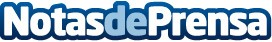 La UPC y Cisco ensayarán un programa informático que amplía las prestaciones de las redes WiFiDatos de contacto:Nota de prensa publicada en: https://www.notasdeprensa.es/la-upc-y-cisco-ensayaran-un-programa_1 Categorias: Cataluña E-Commerce http://www.notasdeprensa.es